Прогноз возможных чрезвычайных ситуацийна территории Красноярского края на 24.12.2022 (при составлении прогноза использована информация ФГБУ «Среднесибирское УГМС», 
ФГБУ «Северное УГМС», КГБУ «ЦРМПиООС», отдела приема и обработки космической информации Главного управления МЧС России по Красноярскому краю, Енисейского БВУ, территориальных подразделений: Росприроднадзора, Роспотребнадзора, службы 
по ветеринарному надзору, ФГБУ «ВНИИ ГОЧС» (ФЦ) и статистических данных).Исходная обстановка (оценка состояния явлений и параметров ЧС) 1.1 Оправдываемость прогнозаЗа прошедшие сутки прогноз оправдался по 3 рискам (пожары, возникновение инфекционных заболеваний у людей, ДТП).1.2 Метеорологическая обстановка (по данным ФГБУ «Среднесибирское УГМС»)На прошедшие сутки 22.12.2022 опасные метеорологические явления 
прогнозировались в центральных и южных районах Красноярского края – ожидался ветер до 25 м/с, снег, метель. Прогноз не оправдался. 1.3 Гидрологическая обстановка (по данным ФГБУ «Среднесибирское УГМС»)На реках Красноярского края продолжается процесс ледообразования.Кромка льда на реке Енисей, в нижнем бьефе Красноярской ГЭС, находится на расстоянии 17 – 19 км выше н.п. Казачинское (по сравнению с аналогичным периодом прошлого года, кромка льда находилась 272 км ниже н.п. Казачинское).Таблица 1.3.1Гидрологическая обстановка на рекахТаблица 1.3.2Сведения о функционировании ГЭСЕнисейским БВУ установлены следующие режимы работы Ангаро-Енисейского каскада и Северных ГЭС (письмо ЕнБВУ от 30.11.2022 № 05-5368) на период 
с 03.12.2022 по 30.12.2022:Саяно-Шушенской ГЭС – средними сбросными расходами в диапазоне 
700 – 1200 м³/с; Красноярской ГЭС – средними сбросными расходами в диапазоне 
2000 ± 50 м³/с;Богучанской ГЭС – средними сбросными расходами в диапазоне 3000 – 3600 м³/с;Курейской ГЭС – средними сбросными расходами в диапазоне 140 – 950 м³/с;Усть-Хантайской ГЭС – средними сбросными расходами в диапазоне 
400 – 800 м³/с.Режимы работы водохранилищ Ангаро-Енисейского каскада и Северных ГЭС подлежат оперативной корректировке Енисейским БВУ в зависимости 
от складывающейся гидрологической обстановки.Обстановка на водных объектах:	По оперативным данным за сутки на водных объектах зарегистрировано 1 происшествие.	С начала года произошло 81 происшествие (АППГ – 63), погибло 78 человек
(АППГ – 68), в т.ч. 12 детей (АППГ – 6), спасено 13 человек (АППГ – 15), пропало без вести 5 человек (АППГ – 0).В зимний сезон 2022-2023 на территории Красноярского края планируется к открытию 129 ледовых переправ. Открыто 25 ледовых переправ (Эвенкийский МР – 9, Бирилюсский район – 3, Боготольский район – 2, Большеулуйский район – 1, Ермаковский район – 1, Енисейский район – 1, Мотыгинский район – 2, Каратузский район – 1, Таймырский МР – 2, Туруханский район – 2, г. Ачинск – 1). За сутки открыто 5 ледовых переправ (Эвенкийский муниципальный район – 4, Мотыгинский район – 1).В рамках проведения второго этапа  акции «Безопасный лёд» (19.12.2022 –25.12.2022) организована работа 178 патрульных и 46 профилактических групп, в количестве 482 человек, 87 ед. техники, проверено 2 базы отдыха, проведено 64 занятия в учебных заведениях.1.4 Сейсмическая обстановка На территории Красноярского края сейсмических событий не зарегистрировано.1.5 Обстановка на объектах энергетики и ЖКХЗа прошедшие сутки на территории Красноярского края аварий, приведших 
к длительному погашению потребителей (более суток), не произошло.1.6 Санитарно-эпидемиологическая обстановкаПо состоянию на 07:00 22.12.2022 по данным Информационного ресурса Правительства Российской Федерации, https://стопкоронавирус.рф диагноз коронавирусной инфекции подтверждён у 425713 человек (за сутки +143).1.6.1 Эпизоотическая обстановкаВ н.п. Каптырево Шушенского района подтвержден случай заболевания «бешенство». С 23.11.2022 на территории н.п. Каптырево введен карантин. Указом Губернатора Красноярского края от 23.11.2022 № 341-уг установлены ограничительные мероприятия (карантин) по заболеванию «бешенство животных» на отдельной территории Шушенского района. 1.7 Радиационная обстановкаЗа 22.12.2022 превышения порогового значения МАЭД (0,3 мк3в/час) 
не зафиксировано.1.8 Лавиноопасная обстановкаПо состоянию на 23.12.2022 высота снега на лавиноопасных участках составляет:- в Ермаковском районе на 601 - 605 км автодороги Р-257 – Буйбинский 
перевал 110 см (динамика за  сутки +10 см), при критическом 240 см.- в Курагинском районе на 26 - 28 км автодороги Р-01 Курагино-Черемшанка 33 см  (без динамики за  сутки), при критическом 120 см.2. Прогноз чрезвычайных ситуаций и происшествий 2.1 Опасные метеорологические явления24.12.2022 на юге Таймырского МР ночью ожидается сильный и очень сильный юго-восточный ветер, порывы 15 – 20 м/с, местами 22 – 27 м/с, метель. 2.2 Неблагоприятные метеорологические явления24.12.2022 на юге Таймырского МР днем местами ожидается сильный юго-восточный ветер, порывы 15 – 20 м/с, метель, на севере центральных районов морозная погода, температура воздуха ночью местами -30°,-35°, в центральных и южных районах Красноярского края на дорогах гололедица. Метеорологическая обстановка:По северу Таймырского МР: местами небольшой снег, метель. Ветер южной четверти 7 – 12 м/с, местами порывы 15 – 20 м/с. Температура -25°,-30°С, при прояснениях -35°,-40°С, на побережье и островной части местами до -20°С.   По югу Таймырского МР: облачно с прояснениями, ночью преимущественно без осадков, днем небольшой снег. Ветер юго-восточный 7 – 12 м/c, порывы 15 – 20 м/с, местами 22 – 27 м/с, днем  5 – 10 м/с, местами порывы  15 – 20 м/с, метель. Температура воздуха ночью -23°,-28°С, местами  -33°,-38°С, днем -20°,-25°С, местами -30°,-35°С.  По Эвенкийскому МР: переменная облачность, местами небольшой снег. Ветер юго-западный 2 – 7 м/с, местами порывы до 11 м/с. Температура воздуха ночью -35°,      -40°С, местами -25°,-30°С, днем -30°,-35°С, местами -20°,-25°С.  По Туруханскому району: облачно с прояснениями, небольшой, местами умеренный снег. Ветер южной четверти 3 – 8 м/с, местами порывы до 14 м/с. Температура ночью -24°,-29°С, местами до -34°С, днем -16°,-21°С, местами до -26°С.По северу центральных районов: переменная облачность, местами небольшой снег. Ветер юго-западный 2 – 7 м/с, местами порывы до 12 м/с. Температура воздуха ночью -22°,-27°С, местами -30°,-35°С, днем -13°,-18°С, местами до -21°С. На дорогах гололедица.По центральным районам: переменная облачность, местами небольшой снег. Ветер переменный 2 – 7 м/с. Температура воздуха ночью -20°,-25°С, местами до -28°С, днем -11°,-16°С. На дорогах гололедица. По южным районам: переменная облачность, местами небольшой снег. Ветер переменный 2 – 7 м/с. Температура воздуха ночью -25°,-30°С, в горах местами до -35°С, днем -15°,-20°С, местами -23°,-28°С. На дорогах гололедица.    2.3 Гидрологическая обстановкаНа реках Красноярского края продолжится процесс ледообразования.22.12.2022 – 26.12.2022 на р. Енисей, на участке пгт. Стрелка – 
пгт. Предивинск, возможны подвижки льда, кратковременный ледоход, резкие колебания уровня воды. При достижении критических отметок возможно затопление пониженных участков местности, частично автодорог. Достижение опасных отметок не ожидается.Таблица 2.3.1Прогноз притока воды в водохранилища ГЭС на декабрь 2022 годаТаблица 2.3.2Прогноз притока воды в водохранилища ГЭС на четвертый квартал 2022 года2.4 Обстановка на водных объектахСохраняется риск происшествий на водных объектах, при несоблюдении требований нахождения на водоёмах. В связи со становлением ледостава на реках и озерах края возрастает вероятность отрыва льдин с рыбаками, провал людей и техники под неокрепший лед. 2.5 Сейсмическая обстановкаСейсмическая активность на территории Красноярского края находится на уровне фоновых значений.2.6 Энергосистемы и объекты ЖКХСохраняется вероятность возникновения чрезвычайных ситуаций «нарушение условий жизнедеятельности населения», связанных с перегрузкой трансформаторных подстанций и повреждением ЛЭП на юге Таймырского МР (источник – сильный ветер, порывы 27 м/с, метель). В связи с прохождением отопительного сезона, увеличением нагрузки 
на технологическое оборудование объектов жизнеобеспечения увеличивается вероятность возникновения ЧС и происшествий на объектах энергетики,  
тепло-водоснабжения в центральных районах (источник – морозная погода -30°,          -35°С).Сохраняется высокий риск обрушения и срыв кровли зданий и сооружений, сход снега и ледовых образований на людей и припаркованные рядом автомобили (источник – значительное накопление снега на крышах зданий, строений, сооружений, сильный ветер, порывы 27 м/с).2.6.1 Объекты водоснабженияВозможно ограничение водоснабжения населения по причине снижения производительности инфильтрационных водозаборов  в 4 муниципальных образованиях: г. Красноярск, г. Минусинск, Березовский (н.п. Есаулово), Шушенский районы (н.п. Сизая, н.п. Шушенское).Ухудшение ситуации с использованием местным населением существующих скважин, колодцев возможно в 7 районах Красноярского края (Березовском, Большемуртинском, Емельяновском, Минусинском, Казачинском, Сухобузимском, Шушенском), вследствие снижения залегания грунтовых вод в осенний период.Режим «повышенной готовности» на водозаборах г. Красноярска, из-за маловодья на реке Енисей, продлится до весны 2023 года.2.7 Обстановка с пожарамиСохраняется высокий риск возникновения пожаров на всей территории края, обусловленный нарушением правил пожарной безопасности при использовании печного отопления, электрообогревательных приборов, газобаллонного оборудования, неосторожным обращением населения с источниками огня, в том числе при курении, возгораниями электрической проводки с высокой степенью износа в жилом секторе. 2.8 Обстановка на автомобильном транспортеСуществует вероятность возникновения чрезвычайных ситуаций, связанных с затруднением в движении автотранспорта, перекрытием трасс для движения и увеличением количества ДТП на автодорогах федерального, регионального и местного значения на юге Таймырского МР (источник – сильный ветер, порывы 27 м/с, метель), в центральных районах (источник – морозная погода -30°,-35°С),  в центральных и южных районах (источник – гололедица).Наиболее опасными участками федеральных автодорог Красноярского края являются: Р-255 «Сибирь»: Боготольский район (584 – 602 км), Ачинский район (626 – 644 км, 
654 – 680 км), Козульский район (683 км,  691 – 695 км, 706 км, 712 – 714 км, 722 – 734 км), Емельяновский район (734 – 812 км), Манский район (871 – 897 км), Уярский район 
(902 – 947 км), Нижнеингашский район (1100 – 1117 км, 1117 – 1176 км). Р-257 «Енисей»: Балахтинский район (128 – 129 км, 144 – 158 км, 166 – 167 км, 
170 – 173 км), Новоселовский район (227 – 239 км), Минусинский район (425 – 431 км), Ермаковский район (604 – 625 км, 625 – 689 км, 693 – 701 км).2.9 Обстановка на железнодорожном транспортеСохраняется риск возникновения происшествий на железнодорожных переездах 
с участием автомобильного транспорта, в результате нарушений ПДД, при снижении видимости в ночное время.Наиболее вероятны случаи возникновения происшествий на участках железных дорог с нерегулируемыми железнодорожными переездами в Курагинском, Шарыповском, Иланском, Нижнеингашском и Рыбинском районах.Кроме того, существует вероятность возникновения аварийных ситуаций, обусловленных несоблюдением правил дорожного движения, неисправностью путей, подвижного состава и технических средств управления; ошибками работников, отвечающих за безопасность движения поездов; нарушениями правил переезда железнодорожных путей автомобильным транспортом, сходом колесных пар, вагонов и платформ, что может повлечь за собой выброс АХОВ в городах Норильск, Красноярск, Ачинск, Канск, Боготол, в Березовском, Уярском, Рыбинском, Канском, Боготольском, Ачинском, Козульском, Емельяновском, Иланском, Нижнеингашском, Минусинском, Курагинском, Партизанском районах.2.10 Обстановка на авиатранспортеСохраняется риск возникновения авиационных инцидентов, аварий, происшествий на взлетно-посадочных полосах аэропортов при нарушении технического регламента обслуживания, правил эксплуатации воздушных судов, а также в результате опасных метеорологических условий на юге Таймырского МР (источник – сильный ветер, порывы 27 м/с, метель).2.11 Санитарно-эпидемиологическая обстановка Прогнозируется возникновение новых случаев заболеваемости коронавирусной инфекции COVID-19 и штаммов среди жителей края. При нарушении правил личной и общественной гигиены, преимущественно 
в организованных коллективах и учреждениях с массовым и круглосуточным пребыванием людей, оборудованных пищеблоками сохранится риск возникновения единичных и групповых случаев острых кишечных заболеваний и пищевых отравлений.2.12 Эпизоотическая обстановкаСохранится угроза заболевания «бешенство животных» на территории Шушенского района. Установлены ограничительные мероприятия (карантин) 
до 10.01.2023.2.13 Лавиноопасная обстановкаФоновый прогноз лавинной опасности: с 24.12.2022 по 26.12.2022 в горных районах Красноярского края лавиноопасно.Риск схода снежных лавин в горных районах представляют угрозу горнолыжным и альпинистским маршрутам, спортсменам-экстремалам, а так же туристическим группам.3. Рекомендуемые превентивные мероприятия органам местного самоуправления на территории Красноярского края:По риску неблагоприятных и опасных метеорологических явлений 1. Довести предупреждение о неблагоприятных и опасных метеорологических явлениях погоды (в случае получения) и рекомендации по порядку реагирования на него, до руководителей структурных подразделений и органов управления муниципального образования.2. Установить соответствующий режим сбора и обмена информации.3. Проверить готовность аварийных служб к реагированию.4. Уточнить наличие материальных и финансовых средств для ликвидации последствий возможных ЧС на территории муниципального образования.5. При угрозе возникновения (возникновении) ЧС своевременно вводить соответствующий режим функционирования. Организовать выполнение мероприятий проводимых органами управления и силами ТП РСЧС в соответствии с федеральным 
и региональным законодательством, законодательными актами ОМСУ, а также планами действий по предупреждению и ликвидации ЧС.6. Проинформировать население через СМИ.По риску дорожно-транспортных происшествий, в том числе при затруднении  движения автомобильного транспорта1. Постоянно уточнять прогноз метеорологической обстановки в зоне ответственности подразделений дорожных служб.2. Территориальным подразделениям дорожных служб в зонах ответственности, постоянно уточнять данные о готовности сил и средств, в случае ухудшения дорожных условий (организация объездов, привлечения дополнительной специализированной техники с ближайших пунктов дислокации и т.д.)3. Организовать взаимодействие с районными медицинскими учреждениями 
и ГИБДД, для своевременного реагирования на возможные ДТП.4. Осуществлять контроль технического состояния транспорта, используемого для перевозки людей и опасных грузов (АХОВ, нефтепродуктов), предрейсовой подготовки водителей.5. Обеспечить готовность экстренных и дорожных служб к реагированию на ДТП.6. Организовать проведение бесед с водителями предприятий и организаций 
о последствиях употребления алкоголя перед поездкой с демонстрацией 
фото – и видеоматериалов с мест ДТП.7. Постоянно проводить пропагандистскую работу через СМИ о необходимости соблюдения ПДД всеми участниками дорожного движения.8. Организовать готовность дорожных служб к обеспечению нормального функционирования транспортного сообщения.9. В случае крупных ДТП или ухудшения дорожных условий проработать вопросы: - организации мест питания и размещения водителей и пассажиров в случае необходимости;- организации дежурства экипажей скорой медицинской помощи, патрульных машин ГИБДД и подвозу ГСМ;- организации информирования населения через СМИ о сложившейся обстановке, 
а так же маршрутов объездных автодорог.По риску пожаров1. Регулярно проводить проверки противопожарного состояния частного жилого сектора.2. Обеспечить контроль пожарной безопасности на объектах с массовым пребыванием людей.3. Совместно с главами сельских администраций, участковыми уполномоченными организовать проведение профилактических мероприятий в целях уменьшения случаев возникновения пожаров и гибели людей на них.4. Организовать доведение информации до населения (через средства массовой информации и на сходах граждан) о правилах пожарной безопасности в быту, 
а так же безопасности при эксплуатации газового оборудования в жилых домах 
и объектах административно-хозяйственного и промышленного назначения.По риску аварий на энергосистемах и объектах ЖКХ1. Проверить и привести в готовность системы оповещения 
инженерно-технического и обслуживающего персонала объектов ЖКХ.2. Выявлять и принимать меры по предупреждению, локализации и ликвидации дефектов и отказов в работе систем жизнеобеспечения населения.3. Организовать контроль создания, наличия, использования и восполнения запасов материально-технических ресурсов для ликвидации аварий.4. Принять меры по созданию постоянно действующего резерва мобильных электрических станций.5. Проверить готовность аварийно-диспетчерских служб жилищно-коммунального хозяйства и экстренных рабочих бригад к ликвидации возможных аварийных ситуаций.6. Проверить укомплектованность экстренных рабочих бригад необходимой техникой.7. Уточнить планы и порядок эвакуации населения при чрезвычайных ситуациях, возникающих в связи с нарушением работы систем водоснабжения.По риску происшествий на водных объектах1. Организовать проведение разъяснительной работы среди населения, направленной на соблюдение мер безопасности при посещении водных объектов. Организовать размещение предупреждающих и запрещающих знаков, наглядной агитации, пропаганды в СМИ по правилам безопасности на водных объектах. 2. Принять меры к предупреждению чрезвычайных ситуаций, обусловленных отрывом прибрежных льдин, запрету выхода населения и выезда техники на неокрепший лед. 3. Организовать патрулирование в местах массового выхода людей к водоемам. По риску лавинной опасностиОрганизовать наблюдение за лавиноопасными участками, включая замеры уровня снега.Организовать выставление предупредительных и ограничительных знаков, аншлагов в местах схода снежных лавин.3. Через СМИ и интернет-ресурсы МО, организовать информирование населения о лавиноопасной угрозе, а так же методом выставления предупредительных знаков и баннеров, с размещением информации о порядке действий и правилах поведения на лавиноопасном участке.4. Руководителям дорожных служб в зонах ответственности лавиноопасных участков организовать своевременную расчистку дорожного полотна от осыпающихся масс снега. По риску землетрясений1. Уточнить план действий по предупреждению и ликвидации чрезвычайной ситуации.2. Проинформировать населения об угрозе ЧС и порядке действий в условиях сейсмической активности.3. Проверить готовность аварийно-спасательных подразделений территориальной подсистемы к реагированию.4. Уточнить расчеты сил и средств в случае проведения эвакуации людей, животных, материальных ценностей.По риску возникновения термических точек:Проверить готовность органов управления, оперативных групп, сил постоянной готовности и других сил, предназначенных к экстренным действиям, отдать необходимые распоряжения. Организовать  работу  патрульных, патрульно-маневренных,  маневренных 
и контрольных групп с привлечением  специалистов МО.Провести проверку готовности для возможного использования в тушении пожаров имеющейся водовозной и землеройной техники.Организовать работу по размещению наглядной агитации по вопросам соблюдения мер пожарной безопасности и необходимых действий при обнаружении пожара.Организовать и провести дополнительные мероприятия по созданию минерализованных полос с целью исключения перехода палов растительности 
и ландшафтных пожаров на объекты экономики. Обеспечить информационный обмен диспетчерских служб объектов экономики 
с ЕДДС муниципальных образований и оперативно-дежурной сменой ЦУКС ГУ МЧС России по Красноярскому краю.Организовать взаимодействие с главами поселений муниципальных образований, старостами населенных пунктов.Организовать взаимодействие через дежурно диспетчерские службы объектов 
с территориальными подразделениями Министерства лесного комплекса.Заместитель начальника центра (старший оперативный дежурный)центра управления в кризисных ситуациях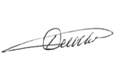 Главного управления МЧС России по Красноярскому краю                                                                                       Д.М. Ильинов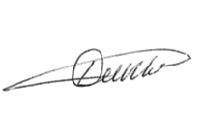 Садовникова Екатерина Сергеевна, центр управления в кризисных ситуациях+7 (391) 226–43–10 РекаГидрологический                                  постУровеньводына 8 час. утра,                    смИзме-    нениеуровняза сутки,смУровеньначалазатопления, cмЛедовые явленияРекаГидрологический                                  постУровеньводына 8 час. утра,                    смИзме-    нениеуровняза сутки,смУровеньначалазатопления, cмЛедовые явленияЕнисейПодсинее40-9360чистоЕнисейДивногорск422заберегиЕнисейКрасноярск1080390заберегиЕнисейПредивинск113-41020забереги, редкая шугаЕнисейКазачинское5301750ледостав с полыньямиЕнисейСтрелка73414870ледостав с полыньямиЕнисейЕнисейск80511060ледостав с торосамиТубаКурагино640-21040ледостав с полыньямиАнгараБогучаны4435620ледостав с торосамиАнгараРыбное1878610неполный ледоставАнгараТатарка610-5770ледостав с торосамиГидроузелНормальный подпорныйуровень, м БСФактическийуровень, м БССвободный запасвысоты, мСреднесуточный сброс, м3/сИзменениеуровняза сутки, смС. Шушенская ГЭС540526,8913,11928-17Красноярская ГЭС243229,7413,262020-2Богучанская ГЭС208207,620,383550-2Курейская ГЭС9591,513,49451-6Усть-Хантайская ГЭС6058,481,52698-2Водный объектИнтервал ожидаемых значенийИнтервал ожидаемых значенийПриток в 2021г., м3 /сМноголетние характеристики, м3 /сМноголетние характеристики, м3 /сМноголетние характеристики, м3 /сВодный объектм3 /с км3Приток в 2021г., м3 /снаиб.средн.наим.Саяно-Шушенское вдхр.310 – 4000,83 – 1,07515610411273Красноярское вдхр. (боковой)290 – 3700,78 – 0,99332539333200Водный объектИнтервал ожидаемых значенийИнтервал ожидаемых значенийПриток в 2021г., м3 /сМноголетние характеристики, м3 /сМноголетние характеристики, м3 /сМноголетние характеристики, м3 /сВодный объектм3 /с км3Приток в 2021г., м3 /снаиб.средн.наим.Саяно-Шушенское вдхр.610 – 7304,85 – 5,807601070718487Красноярское вдхр.(боковой)600 – 7804,77 – 6,205281190631350